 Ҡ  А Р А Р                                                                                               РЕШЕНИЕ О внесении изменений в решение Совета от 28ноября 2019 года № 18/03-28 «Об установлении земельного налога на территории сельского поселения Базлыкский муниципального района Бижбулякский район Республики Башкортостан»В соответствии с Федеральным законом от 6 октября 2003 года № 131-ФЗ «Об общих принципах организации местного самоуправления в Российской Федерации», Налоговым кодексом Российской Федерации, распоряжением Главы Республики Башкортостан от 1 апреля 2020 года      №РГ-119 «О первоочередных мерах по повышению устойчивости экономики Республики Башкортостан с учетом внешних факторов, в том числе связанных с распространением новой коронавирусной инфекции»,  руководствуясь пунктом 3 части 6 статьи 18 Устава  сельского поселения Базлыкский сельсовет муниципального района Бижбулякский район Республики Башкортостан, Совет сельского поселения Базлыкский сельсовет муниципального района Бижбулякский район Республики Башкортостан решил:   1. Внести в решение Совета сельского поселения Базлыкский сельсовет муниципального района Бижбулякский район Республики Башкортостан   от 28 ноября 2019 года № 18/03-28 «Об установлении земельного налога на территории сельского поселения Базлыкский сельсовет муниципального района Бижбулякский район Республики Башкортостан» следующее изменение: пункт 4 дополнить подпунктом 4.4. следующего содержания:«4.4. Не уплачивают авансовые платежи по налогу в течение 2020 года организации, отнесенные в соответствии с законодательством Российской Федерации к субъектам малого и среднего предпринимательства, основной вид экономической деятельности которых в соответствии с кодом (кодами) Общероссийского классификатора видов экономической деятельности, содержащимся в Едином государственном реестре юридических лиц по состоянию на 1 марта 2020 года, является:в отношении земельных участков, используемых для осуществления видов деятельности, указанных в настоящем пункте». 2. Настоящее решение вступает в силу со дня его официального опубликования и распространяется на правоотношения, возникшие с 1 января 2020 года по 31 декабря 2020 года включительно.         3.  Настоящее решение обнародовать на информационном стенде в здании администрации сельского поселения Базлыкский сельсовет муниципального района Бижбулякский район Республики Башкортостан и на официальном сайте в сети интернет.Башҡортостан РеспубликаhыБишбyлtк районымуниципаль районыБазлыk ауыл советыауыл билtмthеСОВЕТЫ452052, БР, Бишбyлtк районы,                                          Базлыk ауыл,Yзtk урамы,168 а8(347) 43-2-41-65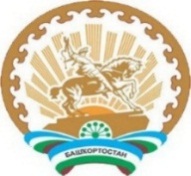 Республика Башкортостанмуниципальный районБижбулякский районСОВЕТсельского поселенияБазлыкский сельсовет452052, РБ, Бижбулякский район,село Базлык, ул.Ценральная,168 а8(347) 43-2-41-65Код ОКВЭДНаименование вида экономической деятельности32.99.8Производство изделий народных художественных промыслов55Деятельность по предоставлению мест для временного проживания56.1Деятельность ресторанов и услуги по доставке продуктов питания56.2Деятельность предприятий общественного питания по обслуживанию торжественных мероприятий и прочим видам организации питания59.14Деятельность в области демонстрации кинофильмов79Деятельность туристических агентств и прочих организаций, предоставляющих услуги в сфере туризма82.3Деятельность по организации конференций и выставок85.4188.91Образование дополнительное детей и взрослыхПредоставление услуг по дневному уходу за детьми90Деятельность творческая, деятельность в области искусства и организации развлечений9396.0486.90.4Деятельность в области спорта, отдыха и развлеченийДеятельность физкультурно-оздоровительнаяДеятельность санаторно-курортных организаций95Ремонт компьютеров, предметов личного потребления и хозяйственно-бытового назначения96.01Стирка и химическая чистка текстильных и меховых изделий96.02Предоставление услуг парикмахерскими и салонами красоты Глава сельского поселения                                                           Ю.А. ВасильевС.Базлыкот «23» апреля 2020года№35/08-28    